 KONFERENCJA WYŻSZYCH PRZEŁOŻONYCH ŻEŃSKICH ZGROMADZEŃ ZAKONNYCH W POLSCE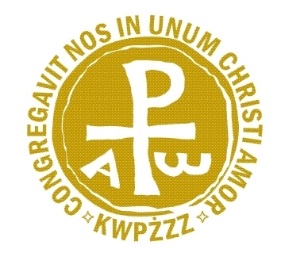 Skwer Ks. Kard. St. Wyszyńskiego 6, Pl-01-015 Warszawa, Polska  tel/fax +48.22.8387802; e-mail: kwpzzz@episkopat.pl		Konferencja prasowa – 31 stycznia 2019udział zgromadzeń  zakonnych  żeńskich  w pracy z młodzieżą	Praca wychowawcza i nauczanie, różne formy opieki nad młodzieżą, szczególnie w trudnych sytuacjach rodzinnych, wieloraki udział w duszpasterskiej pracy Kościoła przez katechizację i inne formy ewangelizacji, pomoc o charakterze duchowym i materialnym, należy „od zawsze” do zasadniczych dziedzin pracy zgromadzeń zakonnych żeńskich i pozostaje w centrum zainteresowania i troski wszystkich rodzin zakonnych, łącznie z klauzurowymi, oczywiście zgodnie z ich charyzmatami (przez modlitwę i różne formy pracy).	Siostry prowadzą aktualnie 501 instytucji edukacyjnych (żłobki, przedszkola, szkoły wszystkich stopni) i pracują w 106 prowadzonych przez innych. Obejmują tą pracą ok. 51 tysięcy dzieci i młodzieży. Pracują też na 22 uczelniach wyższych, w których uczy się ok. 7400 młodzieży. Prowadzą internaty, bursy, stancje i akademiki dla ok. 2200 młodzieży. Ważną posługę sióstr stanowi prowadzenie różnych form pracy opiekuńczo-wychowawczej, w tym domów dziecka i rodzinnych domów dziecka, ośrodków wychowawczych i szkolno-wychowawczych, ośrodków socjoterapii, w sumie – ok. 509 różnych placówek dla ok. 3100 dzieci i młodzieży; 173 świetlice środowiskowe, oratoria i ogniska wychowawcze (dla ponad 3500 młodzieży).W katechezie pracuje 2025 sióstr, obejmując nauczaniem ponad 375 tysięcy osób, w tym młodzież akademicka. Katechizacja łączy się zwykle ze współpracą z parafiami w przygotowaniu do Sakramentów, szczególnie - w przypadku młodzieży, do bierzmowania. Ponadto siostry podejmują katechezę i nauczanie pozaszkolne dla potrzebującej tego młodzieży (pomoc w lekcjach, nauka języków itp.). Organizują różnego rodzaju grupy mające na celu pogłębienie wiary (jak koła biblijne, misyjne, różańcowe, oazy, KSM, schole, Ruch Eucharystyczny i in.), jak też pomoc młodzieży w przygotowaniu do życia i kształtowaniu kultury ogólnej (np. poprzez organizowanie forum dyskusyjnych na różne tematy, pielgrzymek, wyjazdów, warsztatów teatralnych i artystycznych). Starają się też o organizowanie dzieciom i młodzieży bezpiecznych wyjazdów rekreacyjnych (np. w czasie ferii). Prowadzą też grupy związane z charyzmatem Zgromadzenia obejmujące ponad 41 tysięcy osób; duszpasterstwo powołaniowe i wolontariat. Rozwijającą się coraz dynamiczniej formą jest ewangelizacja przez media społecznościowe (strony www., Facebook, Twitter, blogi i inne). Intensywna jest też obecność sióstr w duszpasterstwie zdrowia, zarówno we własnych dziełach, jak i w instytucjach powadzonych przez innych, w tym w szpitalach państwowych, jako lekarze, pielęgniarki, pielęgniarki środowiskowe. Rozwijają się również różne formy pracy charytatywnej prowadzonej przez poszczególne wspólnoty, jak i we współpracy z Caritas i innymi ośrodkami. Powstają różne formy pomocy bezdomnym (np. domy wychodzenia z bezdomności) , samotnym matkom, pomoc kobietom (np. przez terapię zajęciową), domy dziennego pobytu. Siostry wspomagają swą pracą parafie, jako opiekunki parafialne, zakrystianki, organistki. Pracują też w różnych instytucjach kościelnych.STAN LICZBOWY ZAKONÓW ŻEŃSKICH W POLSCE w roku 2018według stanu na dzień 1 stycznia 2019 rokuROK	OGÓŁEM    	PROFESKI	        PROFESKI       NOWICJUSZKI       POSTULANTKI		 	     Wieczyste	            czasowe2018	 17.553	16.574	 603	203	173Ilość Zgromadzeń czynnych		    105Ilość domów Zgromadzeń czynnych	 2.150Liczba sióstr pracujących za granicą: - na misjach			   509- na Wschodzie		   326- w innych krajach	            1.288Razem:			2.123LICZEBNOŚĆ  MĘSKICH INSTYTUTÓW ŻYCIA KONSEKROWANEGO W POLSCE(według nazwy Instytutu)1 stycznia 2018 r.KLASZTORY KONTEMPLACYJNE - DANE STATYSTYCZNE ZA ROK 2018Konferencja Przełożonych Żeńskich Klasztorów Kontemplacyjnych w Polsce zrzesza 83 przełożone klasztorów kontemplacyjnych, należących do 13 rodzin zakonnych. Są to:  Benedyktynki (9 domów), Benedyktynki Sakramentki (3), Bernardynki (9), Dominikanki (3), Kamedułki (2), Karmelitanki (28), Klaryski Kapucynki (6), Klaryski (7), Klaryski od Wieczystej Adoracji (8), Norbertanki (2), Redemptorystki (1), Wizytki (4), Anuncjatki (1). Liczebność mniszek w klasztorach należących do Konferencji klauzurowej w ciągu ostatnich pięciu lat przedstawia się następująco: Oprócz uwzględnionych wyżej, jest w Polsce kilka Klasztorów (7), które formalnie nie należą do Konferencji  – żyje w nich ponad 70 mniszek. Ogółem więc żyje i działa w naszym kraju blisko 1330 mniszek. Jak wynika z zestawienia, ogólna liczba sióstr każdego roku powoli, ale systematycznie maleje. Zmniejszyła się też liczba najmłodszych, czyli postulantek i nowicjuszek. Wprawdzie profesek czasowych jest nieznacznie więcej niż w 2017 roku, jednak mniej niż  np. w roku 2014. Wliczając zmiany decyzji życiowych oraz zgony, których w r. 2018 było 25, ostatecznie Mniszek żyjących w Klasztorach jest coraz mniej.Wydaje się zatem, że ogólny kryzys powołaniowy zaczyna dotykać także i nas, choć jeszcze dotkliwie go nie odczuwamy, przynajmniej w części wspólnot klasztornych. Są bowiem klasztory, które mają nowe powołania, a są i takie, które nie widziały ich już od wielu lat. Trudno powiedzieć, od czego to zależy, z pewnością jednak ma na to jakiś wpływ średnia wieku i liczebność wspólnoty. Nietrudno jednak zauważyć, że wraz z niżem demograficznym i rosnącą sekularyzacją oraz materializacją społeczeństwa, spada liczba osób decydujących się na życie w klasztorze kontempla-cyjnym. Bóg powołuje wprawdzie stale i niezmiennie, ale młodzi ludzie mają dzisiaj większą trudność zarówno z rozpoznaniem powołania, jak też – może jeszcze bardziej – z wytrwaniem w nim. Pogłębia ją mocno  wszechobecny relatywizm, odejście od stałych wartości oraz przekonanie o prawie do samorealizacji. Sporo młodych osób odchodzi przed ślubami wieczystymi, bojąc podjęcia decyzji na całe życie. Najbardziej reprezentatywną wielkością jest dla statystyki liczba profesek wieczystych. Nie ma już w niej chwiejności decyzji charakterystycznej dla formacji początkowych. Ostatecznie wiadomo, że nie liczba, ale jakość powołań jest najważniejsza i na to kierować trzeba nasze wysiłki.Przy tym wszystkim nie zmniejszyła się w ostatnich latach liczba klasztorów kontemplacyjnych. Większość z nich ma status domów niezależnych i spełnia warunki temu odpowiadające. Nowe przepisy regulujące życie żeńskich klasztorów klauzurowych (konstytucja apostolska Vultum Dei quaerere i instrukcja wykonawcza Cor Orans) stają na straży realizacji charyzmatu kontemplacyjnego w Kościele, starając się jednocześnie zapewnić mu optymalne warunki rozwoju i wzajemnego podtrzymania. Ufamy, że przyniesie to w przyszłości pozytywne owoce, choć realizacja postanowień nie dla wszystkich wspólnot jest łatwa.Statystyczna mniszka w Polsce w r. 2018 ma 55,5 lat. s. Weronika Sowulewska – Przewodnicząca KPŻKKINSTYTUTY ŚWIECKIEW Polsce ponad 1250 świeckich konsekrowanych zrzeszonych jest w 34 instytutach. Do najliczniejszych należą: założony w 1986 roku Świecki Instytut Maryi Służebnicy Pańskiej – wywodzący się z Ruchu Rodzin Nazaretańskich, „Elianum” – instytut świecki o duchowości karmelitańskiej, oraz żeński Instytut Świecki Chrystusa Króla, którego początki sięgają czasów II wojny światowej. Instytut Niepokalanej Matki Kościoła (INMK) należy do jednych z liczniejszych.Na świecie jest obecnie 214 instytutów świeckich; 72 z nich zostały zatwierdzone na prawie papieskim, a 132 na prawie diecezjalnym. Światowa Konferencja Instytutów Świeckich (CMIS), której w aktualnej kadencji przewodniczy odpowiedzialna główna INMK Jolanta Szpilarewicz – zrzesza 184 instytuty świeckie z całego świata i koordynuje współpracę pomiędzy nimi. Łącznie należy do nich ok. 30 tys. świeckich konsekrowanych.Najwięcej z nich zamieszkuje kraje europejskie – 160 wspólnot, w obu Amerykach – 22, w Azji 6 (m.in. w Japonii, Korei i na Filipinach) i 4 w Afryce (m.in. RPA, Rwanda, Nigeria).Spośród krajów europejskich najwięcej instytutów świeckich działa we Włoszech – 67. Dla porównania we Francji – 25, w Hiszpanii – 20. Instytuty świeckie są to wspólnoty świeckich katolików - mężczyzn i kobiet, którzy całkowicie oddają się Chrystusowi przez konsekrację i pełnią apostolstwo w swoich środowiskach. Charakteryzują ich trzy zasadnicze cechy: świeckość, apostolstwo i konsekracja. Członkowie instytutów świeckich niczym nie wyróżniają się w swoich środowiskach. Żyją samotnie, mieszkając w swoich mieszkaniach lub domach, czasem z rodzicami lub rodzeństwem. Nie prowadzą zatem życia wspólnotowego w takim sensie, jak osoby zakonne mieszkające w klasztorach. Nie noszą specjalnego stroju jak one. Osoby w instytucie jednoczy jednak  ich wspólne powołanie. Wyrazem tego są zwykle miesięczne spotkania poświęcone formacji duchowej. Codziennie też modlą się za siebie nawzajem i wspierają się w różnych sytuacjach życiowych. Pracują jak wszyscy inni w różnych dziedzinach gospodarki, nauki i kultury, a nawet życia społeczno-politycznego. Uczestniczą w trudnościach i problemach ludzi świeckich. Każdy z członków instytutu indywidualnie ponosi odpowiedzialność za swoją pracę. Instytut bowiem ma charakter wspólnoty życia duchowego. To "ukrycie", bez wyróżniania się w swoim środowisku, ma na celu oddziaływanie apostolskie przede wszystkim przykładem głębokiego życia moralno-duchowego, kompetencją i solidnością pracy, umiejętnością nawiązywania właściwych relacji z otoczeniem itp. Świeccy konsekrowani mają niejako zanosić Chrystusa w życie codzienne.Przez wiele lat współpraca między instytutami świeckimi nie była ujęta w żadne formalne struktury, kiedy jednak zmieniła się sytuacja polityczna kraju, nadano tej współpracy kształt Krajowej Konferencji Instytutów Świeckich (KKIŚ). Dekret erygujący przekazał przedstawicielkom instytutów świeckich abp. Józef Kowalczyk, Nuncjusz Apostolski, w dniu 2 maja 1995 r. Przewodniczącą KKIŚ jest Elwira Fertacz. Delegatem KEP ds. Instytutów Świeckich jest bp Józef Szamocki. Strona internetowa: www.kkis.episkopat.plINDYWIDUALNE FORMY ŻYCIA KONSEKROWANEGODo indywidualnych form życia konsekrowanego zaliczamy: stan dziewic konsekrowanych, wdów konsekrowanych oraz pustelnic i pustelników. Dziewice konsekrowane - Dziewice poświęcone Bogu składają zobowiązanie do życia w czystości, aby bardziej kochać Chrystusa i lepiej służyć bliźnim. Zgodnie ze swym stanem i otrzymanymi charyzmatami oddają się pokucie, dziełom miłosierdzia, apostolstwu i gorliwej modlitwie. Codziennie odmawiają Liturgię Godzin, zwłaszcza Jutrznię i Nieszpory. W ten sposób, łącząc swój głos z głosem Chrystusa, Najwyższego Kapłana, oraz Kościoła świętego, nieustannie wielbią Ojca Niebieskiego i wypraszać zbawienie świata. Do konsekracji są dopuszczane dziewice żyjące w świecie, które nigdy nie zawierały małżeństwa ani nie żyły publicznie, czyli jawnie, w stanie przeciwnym czystości, według ogólnej opinii przez swój wiek, roztropność i obyczaje dają rękojmię, że wytrwają w życiu czystym oraz poświęconym służbie Kościołowi i bliźnim. Kandydatka pragnąca przyjąć konsekrację zwraca się bezpośrednio do Biskupa Diecezjalnego, przedstawiając prośbę o rozeznanie i konsekrację oraz opinię księdza proboszcza, życiorys i świadectwo chrztu. Obecnie w Polsce żyją 292 dziewice konsekrowane.Wdowy konsekrowane - dla osób pragnących wejść na drogę konsekracji, uświęcenia swego wdowieństwa, przewidziany jest okres formacji wprowadzającej ustalony przez biskupa diecezjalnego. Stała  formacja wdów profesek dokonuje  się  poprzez  roczne  rekolekcje  wedle istniejących konkretnie możliwości, comiesięczne dni skupienia oraz inne spotkania modlitewno-formacyjne,  umożliwiające  stałe  pogłębianie  świadomości  powołania  wdowy  w  wymiarze doktrynalnym, duchowym i apostolskim. Wdowy konsekrowane mogą również uczestniczyć w systematycznych spotkaniach osób życia  konsekrowanego  w  swoich  diecezjach. W wymiarze osobistym  wdowy - profeski  mają się starać o codzienne uczestnictwo w Eucharystii  i  systematyczne  przystępowanie  do  sakramentu  pojednania.  Przez odmawianie zasadniczych  części  Liturgii  Godzin  oraz  modlitwy  różańcowej  łączą  z  modlitwą całego Kościoła. Formacja dokonuje się pod kierunkiem duszpasterskim kapłana wyznaczonego do tej posługi przez biskupa ordynariusza. Obecnie w Polsce żyje 329 wdów konsekrowanych i 2 wdowców konsekrowanych. Pustelnicy - Kandydatów lub kandydatki odczytujących powołanie do życia pustelniczego powinna cechować dojrzałość duchowa, zdrowie, brak przeszkód kanonicznych, uporządkowana sytuacja cywilno-prawna oraz doświadczenie życiowe. Pustelnik będzie zobowiązany do przestrzegania reguły życia zaaprobowanej przez biskupa diecezjalnego. Będzie musiał też sam zatroszczyć się o swoje utrzymanie.Dane – rok 2018:Stan dziewic – 292Stan wdów – 329 wdów i 2 wdowcówPustelnice i pustelnicy – 2 pustelnice i 1 pustelnik (po wieczystych ślubach pustelniczych)Strona Podkomisji: www.ifzk.episkopat.plL.p.Zakon - ZgromadzenieKapłaniBraciaKlerycyNowicjuszePostulanciW krajuZa granicąRazem1.FRANCISZKANIE OFM  9541761022417100926412732.SALEZJANIE 924307214387217110433.FRANCISZKANIE OFMConv6731576619166362959314.PALLOTYNI 52953271804591686275.JEZUICI4734265230514896036.KAPUCYNI 3901024215154351295647.WERBIŚCI4314817002202764968.OBLACI MN38444421012891924819.REDEMPTORYŚCI381133341330513944410.PAULINI312674714033110944011.CHRYSTUSOWCY38124304021522443912.DOMINIKANIE29426541703355639113.SALWATORIANIE33621244025013538514.MISJONARZE CM2792231102367931515.MICHALICI26313192118910929816.KARMELICI BOSI 21734229132237229517.SERCANIE229714751956726218.MARIANIE1923020231816624719.SALETYNI1871130401607223220.MISJONARZE ŚW. RODZINY1751014401287520321.ZMARTWYCHWSTAŃCY177108101148219622.CYSTERSI 9424881126913523.PIJARZY95411501011411524.BONIFRATRZY 137703183119425.ORIONIŚCI7267228188926.KLARETYNI601090155258027.FILIPINI6533207037328.KARMELICI49163226397229.KANONICY REGULARNI LAT.5845106806830.BENEDYKTYNI 27287326616731.KAMILIANIE602000471562PASJONIŚCI5514025396233.ZGROMADZENIE DUCHA ŚW.45611232235534.BRACIA SZKOLNI0520015035335.BRACIA SERCA JEZUSOWEGO043001331144SERCANIE BIALI37322032124437.ALBERTYNI2320123163738.PAULIŚCI2271012563139.STOW. MISJI AFRYKAŃSKICH26010012152740.POCIESZYCIELE131010114112541.MISJONARZE KRWI CHRYSTUSA1940002212342.KAMEDULI6111211742143.JÓZEFICI16110213720OJCOWIE BIALI Misjonarze Afryki1711105152045.TOWARZYSTWO DUCHA ŚW.1011321701746.KOMBONIANIE142000791647.BAZYLIANIE1320001501548.SZENSZTACCY OJCOWIE1301001041449.AUGUSTIANIE921001111250.TRYNITARZE100100741151.BARNABICI8010081952.ROGACJONIŚCI7010044853.CHEMIN NEUF70000437GUANELLIANIE3100361755.SOMASCY OJCOWIE4000022456.MISJONARZE M.B. POCIESZENIA30000303MONFORTIANIE30000303SYNOWIE NAJŚW. MARYI NIEP.3000030359.MARIANIŚCI02000202RAZEM913012748532421148497311611613